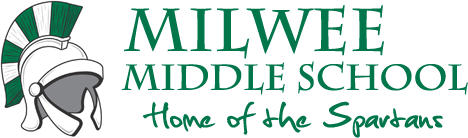 2014-20156th Grade Standard Mathematics Instructor: 	Ms. Jana Williams		E-mail Address: Jana_Williams@scps.k12.fl.usLocation: C-1					Phone: 407-746-3953Welcome to 6th Grade Math!  I hope you have had a wonderful summer.  My goal is that you will find this class to be fun, as well as challenging.  This year we will reinforce skills taught in 5th grade, learn new skills, and perfect each critical concept in order to build a strong mathematical foundation for the future.  Be sure to do all homework assigned as it serves as critical practice for what was learned in class.Be sure to ask questions and for extra help if you need it.  I cannot provide assistance as you learn unless you let me know that you need it.  If you are struggling with a concept, I will make every effort to help you to understand the material.Text:	Spring Board Mathematics with Meaning (Middle School 1) Online Text: www.springboard.collegeboard.comMaterials: Students will be expected to arrive in class each day with the following materials.Two (2) spiral notebooks. All in-class notes will be taken in a spiral notebook. Two heavy-duty 2-pocket folders with prongs. (One folder will be left in the classroom.)Lined notebook paper. All homework problems will be worked showing each step on lined paper. Pencils. Students are expected to supply themselves with 2 sharpened pencils with erasers for every class.Website:	http://misswilliamsmath.weebly.com/  Course Description:  This course will cover the following topics:Grading Policy:1. Homework (5%) Repetition and practice is vital to fully understanding mathematical concepts. To enhance your understanding, you need to complete homework. Homework will be checked on a regular basis and is a very important factor in being successful in this class. Not only is it worth 5% of the final grade but it will also be a determining aspect on whether the student is successful on tests/quizzes. Test and quiz questions will be formulated from the homework, so successful completion of the homework is a great way to prepare for tests/quizzes. All students are expected to complete every homework and class work assignment.  2.  Assessments (50%) This category will include all independent work which has been designed to monitor student progress toward mastering the benchmarks.3.  Assignments (25%) This category will encompass any class work and any collaborative work which is completed either within or outside of the classroom.4.  SBA (20%) This category will not be used in this course.  It has been created to accommodate a course end exam which covered by the FSA (Florida Standards Assessment) which will replace FCAT 2.0.  Since this grade category will be empty, the grade book system will automatically distribute the grades from the remaining categories with no impact on the student’s grade.Critical Parent Information:  SkywardBe sure to use Skyward to track your child’s progress!  It is essential to your student’s academic success to sign up for family access to Skyward.  Please visit the front office to obtain a login and password.  Through Skyward, student attendance, assignments and grades can be monitored.  If you would like more information regarding family access to skyward please visit http://www.milwee.scps.k12.fl.us/bin_docs/academics/SkywardFA.pdf.Classroom ExpectationsStudents are expected to be prepared and on time for class each day in order to achieve the highest level of success.  Pencils should be sharpened and homework is to be turned in to the appropriate bin in the back of the room prior to the start of class.  Bellwork will be projected/written on the board each day and students should begin at the commencement of the class.  Students are expected to take notes and be an active part of the class.  They should write their homework in their planner each night, as well as any upcoming quizzes or tests so they can keep on track for their learning.  This is especially important with the block schedule, in which I only see them every other day.Should your child be absent from class, they should consult either the weekly assignments on the website or the calendar by the classroom door.  This is their responsibility as we are building them to be responsible young adults and to take accountability for their education.Classroom Rules: 	1) Be Excellent			2) Be Respectful			3) Be Responsible			4) Be Prepared Classroom Norms: 	1) Stay on task!2) Have a positive Attitude!3) Be kind to others and their property!4) Be part of a solution, not part of a problem!5) Raise your hand to ask/answer a question and to get out of your seat!Consequences for not abiding by the above expectations will be given on a case by case basis.Late AssignmentsClass work and homework are expected be turned in by the given date, but I understand that sometimes life gets in the way.  Students can turn work in after the due date, but this will result in the loss of a letter grade per day.  The highest grade that can be earned for stellar work turned in more than two class days late will be a C.  Classroom Cell Phone PolicyThe school policy allows for cell phones before or after school and during lunch, so I know students will have their phones with them, however, they are not necessary for class as students will have their own calculators or can use one from the class set.  Should students have their phones out in class, they will be taken so that the student can refocus on the class material.  My classroom policy for cell phones is:		1st confiscation – phone will be held for duration of class (Parent notified)		2nd confiscation – phone will be held for duration of school day (Parent notified)		3rd confiscation – phone will be brought to the front office until parent can pick it up in personIn order to assist with this policy, please refrain from having text conversations with your child during school hours.  We want to work together to show students that their school work is their main focus when they are in class.Cooperative Learning Group RulesStudents will be expected to work together to complete assignments through the semester. Students need to maintain all classroom rules during these group sessions. ALL students MUST participate and ask each other questions relating to the math topic. Showing Your WorkIn order to receive full credit on tests, quizzes and homework, students will be expected to show all steps when solving problems. We are building a foundation for all future mathematics classes. Students should begin this process now in order to be successful in higher-level courses. Academic Dishonesty (Cheating)Cheating is a violation of the student’s code of conduct standards. If a student is caught cheating he/ she will be disciplined appropriately. Forms of cheating which are unacceptable include:Unauthorized assistance. (Ex. Communicating to a friend the answer to test questions through oral, written, or electronic means.)Plagiarism. (Copying someone else’s work.)If you allow another student to copy your homework, you are also in violation of the code of academic dishonesty, and you will suffer the same consequences as the offender.I have read and agree to the expectations above:Student Name (Printed)				Parent Name (Printed)______________________				_______________________			Student Signature					Parent Signature______________________				_______________________			Parent/ Guardian Name(s):				Phone Number(s) and Email Address(es)PARENT CONTACT SHEET *Please do not write below; teacher use only.*  Student/Parent Information Form (Please provide as much information as possible)Student Name 								    Birthday  				Please fill out in regards to your child:Tell me something interesting about your child_________________________________________________________________________What language(s) is (are) spoken at home?  									Who helps your child with their homework?  									Do you have internet access at home?  				Printer access? 			Special Needs 													Child’s Strengths 												Interests and Talents 												Celebrations and Cultural Awareness 										Allergies 													What are your expectations of this class? 									Questions you have for me 											Parent/Guardian Signature 								First Quarter Number ConceptsOperations with NumbersSecond QuarterOperations with Numbers (cont.)Integer ConceptsLinear PatternsThird QuarterRatios & RatesGeometry Fourth Quarter Data AnalysisGrade Book Categories Grade Book Categories Assessments50%Assignments25% Homework5%SBA20%Quality Point Scale Quality Point Scale A 3.45-4.0 B 2.45-3.44 C 1.45-2.44 D .45-1.44 F Below .45 DatePerson ContactedDiscussion Content/ Action Taken